ESTADÍSTICAS A PROPÓSITO DEL DÍA INTERNACIONALDE LAS TRABAJADORAS DOMÉSTICASEncuesta Nacional de Ocupación y Empleo (ENOE), 4T 2021En México, hay 1.8 millones de trabajadoras domésticas que realizan quehaceres de limpieza y otras actividades complementarias.En promedio, trabajan 30 horas a la semana y perciben un ingreso de 38 pesos por hora trabajada. Su edad promedio es de 44 años, 75% de ellas tienen entre 30 a 59 años de edad. Su nivel promedio de escolaridad es de 8.2 años, equivalente al segundo grado de secundaria.De cada 100 trabajadoras domésticas, 99 prestan sus servicios sin un contrato escrito; solo 4 de cada 100 tienen acceso a servicios de salud; y 28 de cada 100 tienen algún otro tipo de prestaciones, como aguinaldo y vacaciones.El 30 de marzo se conmemora el día internacional de las trabajadoras del hogar. Por este motivo, el Instituto Nacional de Estadística y Geografía (INEGI) ofrece información estadística sobre las trabajadoras domésticas remuneradas.De acuerdo con los resultados de la Encuesta Nacional de Ocupación y Empleo (ENOE) del cuarto trimestre de 2021, México cuenta con una población ocupada de 58.8 millones de personas de 15 y más años, de las cuales 2.3 millones (4%) realizaron trabajo doméstico remunerado; de ellas, 88% eran mujeres y 12% hombres.La ocupación de trabajadora doméstica que predomina es la que se refiere a la realización de quehaceres de limpieza y otras actividades complementarias (86%). Le siguen, el cuidado de menores de edad, personas con alguna discapacidad y adultos mayores (11%), lavar y planchar ropa (2%) y las ocupaciones relacionadas con cocinar, cuidar jardín, vigilar o cuidar accesos a propiedades (1%), todas ellas en casas particulares.Gráfica 1Población femenina de 15 años y más ocupada en el trabajo domésticoLas trabajadoras domésticas tienen en promedio 44 años de edad, por lo que se concentran principalmente en los grupos de 30 a 44 y 45 a 59 años (75%). Gráfica 2Población femenina de 15 años y más ocupada como trabajadora doméstica por grupos de edad, 2021 (Distribución porcentual)El promedio de escolaridad de las trabajadoras domésticas es de 8.2 años, equivalente al segundo grado de secundaria. Conforme al nivel de instrucción, 5% no recibieron ningún tipo de instrucción en la educación formal, 37% cuentan con estudios de primaria, 41% de secundaria y 17% de educación media superior y superior. Gráfica 3Población femenina de 15 años y más ocupada como trabajadora doméstica por nivel de instrucción, 2021 (Distribución porcentual)De cada 100 mujeres con esta ocupación, 99 prestan sus servicios sin un contrato escrito, cuatro de cada 100 tienen acceso a servicios de salud y 28 de cada 100 cuentan con otro tipo de prestaciones, como aguinaldo y vacaciones.En promedio, trabajan 30 horas a la semana. Sin embargo, por cada 100 de ellas, 42 cumplen con jornadas de 35 o más horas, 40 trabajan de 15 a 34 horas y 18 mujeres laboran menos de 15 horas semanales.Respecto a su ingreso, en promedio reciben 38 pesos por hora trabajada. Considerando los diferentes rangos de salario mínimo mensual, se tiene que 58% perciben hasta un salario mínimo, 38% obtienen de uno a dos salarios mínimos y 4% reciben más de dos hasta tres salarios mínimos por sus servicios.Gráfica 4Población femenina de 15 años y más ocupada como trabajadora doméstica por rangos de ingresos mensuales, 2021 (Distribución porcentual)Para consultas de medios y periodistas, contactar a: comunicacionsocial@inegi.org.mx o llamar al teléfono (55) 52-78-10-00, exts. 1134, 1260 y 1241.Dirección de Atención a Medios / Dirección General Adjunta de Comunicación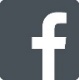 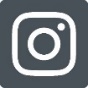 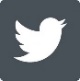 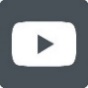 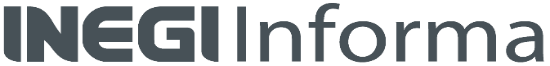 